    Архангельская область    Приморский район  МУНИЦИПАЛЬНОЕ ОБРАЗОВАНИЕ «ЗАОСТРОВСКОЕ»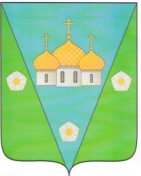   ИНФОРМАЦИОННЫЙ
  В Е С Т Н И КМУНИЦИПАЛЬНОГО  ОБРАЗОВАНИЯ    «ЗАОСТРОВСКОЕ»          «11» августа 2022 г.                                                             № 76       д. Большое АнисимовоР А З Д Е Л   IРешения муниципального СоветаМО «Заостровское» не нормативногохарактераР А З Д Е Л   IIРешения муниципального Совета МО «Заостровское» нормативного характераАрхангельская областьПриморский муниципальный районМуниципальное образование «Заостровское»Муниципальный Совет пятого созываДевятая очередная сессияРЕШЕНИЕ 23 июня 2022 года                                                                                                                             №  29О внесении изменений в Уставмуниципального образования «Заостровское»В соответствии с Федеральным законом от 06.10.2003 № 131-ФЗ «Об общих принципах организации местного самоуправления в Российской Федерации», с изменениями, внесенными Федеральным законом от 30.04.2021 N 116-ФЗ (в ред. от 30.12.2021) "О внесении изменений в отдельные законодательные акты Российской Федерации", а так же Законом Архангельской области от 24.06.2009 N 37-4-ОЗ (в ред. от 08.12.2021) "О гарантиях осуществления полномочий лиц, замещающих отдельные муниципальные должности муниципальных образований Архангельской области", в целях приведения Устава муниципального образования «Заостровское» в соответствие с законодательством, муниципальный Совет муниципального образования «Заостровское»РЕШАЕТ:1. Внести в Устав муниципального образования «Заостровское», принятый решением муниципального Совета муниципального образования «Заостровское» от 28 декабря 2016 года, зарегистрированный Управлением Министерства юстиции Российской Федерации по Северо-Западному федеральному округу (Управлением Министерства юстиции Российской Федерации по Архангельской области и Ненецкому автономному округу) от 06 апреля 2017 года RU5233032017001, следующие изменения:1.1 Подпункт 9 пункта 1 статьи 7 Устава муниципального образования «Заостровское» («Вопросы местного значения муниципального образования «Заостровское»») изложить в новой редакции:  «9) утверждение правил благоустройства территории поселения, осуществление муниципального контроля в сфере благоустройства, предметом которого является соблюдение правил благоустройства территории поселения, требований к обеспечению доступности для инвалидов объектов социальной, инженерной и транспортной инфраструктур и предоставляемых услуг, организация благоустройства территории поселения в соответствии с указанными правилами;»; 1.2. Изложить пункт 1 статьи 14 Устава муниципального образования «Заостровское» («Глава муниципального образования «Заостровское»») в новой редакции:«1. Глава муниципального образования «Заостровское» является высшим должностным лицом муниципального образования «Заостровское» и наделяется уставом муниципального образования собственными полномочиями по решению вопросов местного значения;».1.3. Изложить подпункт 2 пункта 9 статьи 14 Устава муниципального образования «Заостровское» («Глава муниципального образования «Заостровское»») в новой редакции:«2) Оплата труда в виде ежемесячного денежного вознаграждения (в фиксированной сумме), увеличенного на районный коэффициент и процентную надбавку за стаж работы в районах Крайнего Севера и приравненных к ним местностях. Размер ежемесячного денежного вознаграждения главы сельского поселения устанавливается решением муниципального Совета сельского поселения;».1.4. Изложить пункт 5 статьи 35 Устава муниципального образования «Заостровское» («Порядок внесения изменений и дополнений в Устав муниципального образования «Заостровское»») в новой редакции:«5. Глава муниципального образования обязан опубликовать (обнародовать) зарегистрированные - Устав муниципального образования и муниципальный правовой акт о внесении изменений и дополнений в устав муниципального образования в течение семи дней со дня поступления из территориального органа уполномоченного федерального органа исполнительной власти в сфере регистрации уставов муниципальных образований уведомления о включении сведений об Уставе муниципального образования, муниципальном правовом акте о внесении изменений в устав муниципального образования, в государственный реестр уставов муниципальных образований субъекта Российской Федерации, предусмотренного частью 6 статьи 4 Федерального закона от 21 июля 2005 года N 97-ФЗ "О государственной регистрации уставов муниципальных образований;».2. Направить настоящее решение для государственной регистрации в Управление Министерства юстиции Российской Федерации по Архангельской области и Ненецкому автономному округу в порядке, установленном Федеральным законом от 21 июля 2005 года № 97-ФЗ «О государственной регистрации уставов муниципальных образований».3. Настоящее решение Муниципального Совета муниципального образования «Заостровское» подлежит официальному опубликованию в бюллетене «Вестник муниципального образования «Заостровское» и размещению на официальном информационном сайте администрации муниципального образования «Заостровское», после его государственной регистрации Управлением Министерства юстиции Российской Федерации по Архангельской области и Ненецкому автономному округу.3. Настоящее решение вступает силу после официального обнародования (опубликования).Председатель                                                              				Т.А. НикитинаГлава муниципального образования                               			А.К. АлимовР А З Д Е Л  IIIПостановления и распоряжения             администрации муниципального образования «Заостровское»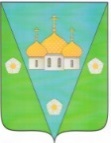 АДМИНИСТРАЦИЯМУНИЦИПАЛЬНОЕ ОБРАЗОВАНИЕ «ЗАОСТРОВСКОЕ»ПОСТАНОВЛЕНИЕ25 июля 2022 г.                                                                                                                                 № 70д. Большое Анисимово Об утверждении административного регламентапредставления муниципальной услуги по признанию помещений жилыми помещениями, жилых помещений непригодными (пригодными) для проживания, многоквартирных домов аварийными и подлежащими сносу или реконструкции, садового дома жилым домом и жилого дома садовым домом на территории сельского поселения «Заостровское»Приморского муниципального района Архангельской областиВ соответствии со статьей 13 Федерального закона от 27 июля 2010 года № 210-ФЗ «Об организации предоставления государственных и муниципальных услуг», подпунктом 4 пункта 2 статьи 7 областного закона от 02 июля 2012 года № 508-32-ОЗ «О государственных и муниципальных услугах в Архангельской области и дополнительных мерах по защите прав человека и гражданина при их предоставлении», в соответствии с требованиями Положения  «О признании помещения жилым помещением, жилого помещения непригодным для проживания, многоквартирного дома аварийным и подлежащим сносу или реконструкции, садового дома жилым домом и жилого дома садовым домом" утвержденного Постановлением Правительства РФ от 28.01.2006 N 47 (ред. от 06.04.2022) ", администрация сельского поселения «Заостровское» Приморского муниципального района Архангельской области постановляет:1. Утвердить прилагаемый административный регламент предоставления муниципальной услуги по признанию помещений жилыми помещениями, жилых помещений непригодными (пригодными) для проживания, многоквартирных домов аварийными и подлежащими сносу или реконструкции, садового дома жилым домом и жилого дома садовым домом на территории сельского поселения «Заостровское» Приморского муниципального района Архангельской области (далее – административный регламент).2. Признать утратившим силу постановления администрации муниципального образования «Заостровское»:- № 22 от 06 февраля 2014 года «Об утверждении административного регламента муниципального образования «Заостровское» по оказания муниципальных услуг по признанию помещений жилыми помещениями, жилых помещений непригодными (пригодными) для проживания, многоквартирных домов аварийными и подлежащими сносу или реконструкции на территории муниципального образования «Заостровское» Приморского муниципального района»;- № 47 от 24 июня 2021 года «О внесении изменений в Постановление администрации муниципального образования «Заостровское» от 06 февраля 2014 года № 22 «Об утверждении административного регламента по оказанию муниципальной услуги «Признание помещений жилыми помещениями, жилых помещений непригодными (пригодными) для проживания, многоквартирных домов аварийными и подлежащими сносу или реконструкции на территории муниципального образования «Заостровское».3. Установить, что положения административного регламента в части, касающейся предоставления муниципальной услуги через многофункциональный центр предоставления государственных и муниципальных услуг и (или) привлекаемые им организации, применяются со дня вступления в силу соглашения о взаимодействии между администрацией муниципального образования «Заостровское» и многофункциональным центром предоставления государственных и муниципальных услуг и в течение срока действия такого соглашения.Установить, что в случаях, предусмотренных соглашением о взаимодействии между администрацией сельского поселения «Заостровское» Приморского муниципального района Архангельской области и многофункциональным центром предоставления государственных и муниципальных услуг, административные действия, связанные с межведомственным информационным взаимодействием, предусмотренные административным регламентом, осуществляются уполномоченными работниками многофункционального центра предоставления государственных и муниципальных услуг и (или) привлекаемых им организаций. В этих случаях данные административные действия, предусмотренные административным регламентом, муниципальными служащими администрации сельского поселения «Заостровское» Приморского муниципального района Архангельской области не осуществляются.4. Установить, что положения административного регламента в части, касающейся предоставления муниципальной услуги через Архангельский региональный портал государственных и муниципальных услуг (функций) и Единый портал государственных и муниципальных услуг (функций), применяются со дня вступления в силу соглашения об информационном взаимодействии между администрацией сельского поселения «Заостровское» Приморского муниципального района Архангельской области и министерством связи и информационных технологий Архангельской области и в течение срока действия такого соглашения.5. Опубликовать настоящее постановление в бюллетене «Вестник Заостровское» и разместить на официальном информационном сайте администрации сельского поселения «Заостровское» Приморского муниципального района Архангельской области.6. Настоящее постановление вступает в силу со дня его официального опубликования.Глава муниципального образования  		                                                                       А.К. АлимовАДМИНИСТРАЦИЯМУНИЦИПАЛЬНОЕ ОБРАЗОВАНИЕ «ЗАОСТРОВСКОЕ»РАСПОРЯЖЕНИЕ26 июля 2022 г.                                                                                  		№ 86дер. Большое Анисимово О включении уличного освещения на территории    муниципального образования  «Заостровское»На основании Федерального закона № 131 -ФЗ от 6 октября 2003 года «Об общих принципах организации местного самоуправления в Российской Федерации», Устава муниципального образования «Заостровское» и в связи с изменением продолжительности темного времени суток, постановляю:Провести подключение уличного освещения населенных пунктов муниципального образования «Заостровское» по следующему графику:дер. Большое Анисимово с 15 августа 2022 годапос. Луговой с 15 августа 2022 годаво всех населенных пунктах МО «Заостровское» с 25 августа 2022 годаГлава  муниципального образования		       		              А.К. АлимовР А З Д Е Л   IVОфициальные сообщения и материалы, в том числе информационного характерамуниципального Совета и администрацииМО «Заостровское»Издатель: Администрация муниципального образования «Заостровское»Адрес издателя: 163515, Архангельская область, Приморский район, д. Большое Анисимово, ул. 60 лет Октября, д. 20Телефон: + 7(8182) 25-42-20mo-zaostr@yandex.ruТираж 3 экземпляраБЕСПЛАТНООГЛАВЛЕНИЕОГЛАВЛЕНИЕОГЛАВЛЕНИЕОГЛАВЛЕНИЕОГЛАВЛЕНИЕ№п/пДата№                                   Наименование№ стр.Раздел I. Решения муниципального Совета МО «Заостровское» не нормативного характераРаздел I. Решения муниципального Совета МО «Заостровское» не нормативного характераРаздел I. Решения муниципального Совета МО «Заостровское» не нормативного характераРаздел I. Решения муниципального Совета МО «Заостровское» не нормативного характера3Раздел II. Решения муниципального Совета МО «Заостровское»нормативного характераРаздел II. Решения муниципального Совета МО «Заостровское»нормативного характераРаздел II. Решения муниципального Совета МО «Заостровское»нормативного характераРаздел II. Решения муниципального Совета МО «Заостровское»нормативного характера4123.06.202229О внесении изменений в Устав муниципального образования «Заостровское»5Раздел III. Постановления и распоряжения администрации муниципального образования «Заостровское»Раздел III. Постановления и распоряжения администрации муниципального образования «Заостровское»Раздел III. Постановления и распоряжения администрации муниципального образования «Заостровское»Раздел III. Постановления и распоряжения администрации муниципального образования «Заостровское»7      ПОСТАНОВЛЕНИЯ      ПОСТАНОВЛЕНИЯ      ПОСТАНОВЛЕНИЯ      ПОСТАНОВЛЕНИЯ125.07.202270  Об утверждении административного регламента представления муниципальной услуги по признанию помещений жилыми помещениями, жилых помещений непригодными (пригодными) для проживания, многоквартирных домов аварийными и подлежащими сносу или реконструкции, садового дома жилым домом  и жилого дома садовым домом на территории сельского поселения «Заостровское» Приморского муниципального района Архангельской области8РАСПОРЯЖЕНИЯ РАСПОРЯЖЕНИЯ РАСПОРЯЖЕНИЯ РАСПОРЯЖЕНИЯ РАСПОРЯЖЕНИЯ 126.07.202286О включении уличного освещения на территории муниципального образования «Заостровское»10Раздел IV. Официальные сообщения и материалы, в том числе информационного характера муниципального Совета и администрации МО «Заостровское»Раздел IV. Официальные сообщения и материалы, в том числе информационного характера муниципального Совета и администрации МО «Заостровское»Раздел IV. Официальные сообщения и материалы, в том числе информационного характера муниципального Совета и администрации МО «Заостровское»Раздел IV. Официальные сообщения и материалы, в том числе информационного характера муниципального Совета и администрации МО «Заостровское»11